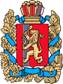 ОКТЯБРЬСКИЙ СЕЛЬСКИЙ СОВЕТ ДЕПУТАТОВБОГУЧАНСКОГО РАЙОНАКРАСНОЯРСКОГО КРАЯРЕШЕНИЕ21.07.2023 г.                          п. Октябрьский                                          № 97/269«О внесении изменений в решение от 18.03.2021г № 50/136 «Об утверждении Положенияо приватизации муниципального имущества МО Октябрьский сельсовет»На основании Федерального закона от 29.12.2022 № 618-ФЗ«О внесении изменения в статью 3 Федерального закона о приватизации государственного и муниципального имущества», руководствуясь статьями 7, 29Устава Октябрьского сельсовета, Октябрьский сельский Совет депутатов РЕШИЛ:1.Внести вПоложения о приватизации муниципального имущества МО Октябрьский сельсовет, утвержденное Решением Октябрьского сельского Совета депутатов от 18.03.2021 № 50/136следующие изменения:1.1Пункт1.2 статьи 1 дополнить подпунктом следующего содержания:14) вооружения, боеприпасов к нему, военной и специальной техники, запасных частей, комплектующих изделий и приборов к ним, взрывчатых веществ, средств взрывания, порохов, всех видов ракетного топлива, а также специальных материалов и специального оборудования для их производства, специального снаряжения личного состава военизированных организаций, нормативно-технической продукции на их производство и эксплуатацию».2. Контроль за исполнением настоящего решения возложить специалиста 1 категории Лях Л.В.3. Настоящее решение вступает в силу после официального опубликованияв печатном издании «Вестник депутата» и подлежит размещению на официальном сайте администрации Октябрьского сельсовета www.oktyabrskij-r04.gosweb.gosuslugi.ru.Заместитель председателяОктябрьскогоСельского Совета депутатов                                                             З.К. ВализерГлава Октябрьского сельсовета                 О.А. Самонь